
Kallelsen sänds till en person per familj om vi inte har e-postadress till flera i familjen. I de fall ingen e-postadress finns postas kallelsen med vanlig post. Saknas även postadress finns kallelsen att läsa på anslagstavlan i Hågaby samt på klubbens hemsida www.sturarna.seFörslag till dagordningUpprop och fastställande av röstlängd. Val av ordförande och sekreterare för årsmötet.Val av två justerare, tillika rösträknare, för årsmötet som jämte ordföranden skall justera mötesprotokollet. Fråga om mötet är behörigen utlyst. Fastställande av dagordning. Styrelsens och kommittéernas verksamhetsberättelser. Styrelsens förvaltningsberättelse, balans- och resultaträkning, för det senaste räkenskapsåret. Revisorernas berättelse över Styrelsens förvaltning. Fråga om ansvarsfrihet för styrelsen för den tid revisionen avses. Fastställande av årsavgifter. Fastställande av verksamhetsplan och budget för det kommande verksamhets- och räkenskapsåret. Behandling av styrelsens förslag och i rätt tid inkomna motioner.Inkommen motion från medlem - Hemsidan.		        -----  Paus  -----Klubben bjuder på smörgåstårta och sallad.Val av:
a) föreningens ordförande för en tid av två år.

b) föreningens sekreterare för en tid av två år.

c) föreningens kassör för en tid av två år.

d) Halva antalet ledamöter i styrelsen för en tid av två år.

e) två suppleanter i styrelsen med fastställd turordning för en tid av två år.

f) två revisorer jämte en suppleant för en tid av ett år.

g) valberedningens ledamöter för en tid av ett år, av vilka en ska utses till ordförande.
h) Representanter till NSDF-årsmöte

i) Två representanter till skytteunionens styrelse. Avtackning och utdelning av utmärkelser.Redovisningshandlingar såsom verksamhets- och förvaltningsberättelse, revisorernas berättelse, styrelsens verksamhetsplan med budget, styrelsens förslag samt inkomna motioner med styrelsens yttrande skall finnas tillgängliga för medlemmarna senast en vecka före årsmötet, vilket är den 20 februari. Handlingarna läggs upp på Sturarnas hemsida, www.sturarna.se.Motioner samt PropositionerMotioner samt propositioner som inkommit i rätt tid finns tillagda i dagordningen med eventuell benämning huruvida dessa gäller en stadgeändring eller en större ekonomisk förändring, som stadgarna kräver. Bilaga med motion/proposition ska finnas tillgängliga för medlemmarna senast en vecka innan årsmötet.ÖvrigtÅrsmötet är klubbens högsta beslutande organ, därför är det viktigt att du är med på mötet. Rösträtt har medlemmar som fyller lägst 15 år under året. Se stadgarna för mer information, de finns på anslagstavlan i Hågaby. Om man vill ha dem digitalt så kan man skicka en förfrågan till klubbens sekreterare via mail, sophie.bergvall@gmail.com.Välkomna till årsmötet!
Styrelsen i Bågskytteklubben Sturarna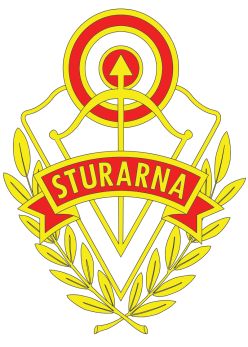 Kallelse till Årsmöte 2024 i Bågskytteklubben SturarnaTid: Tisdag den 27 februari, klockan 18:00Plats: Klubblokalen i HågabyKallade: Klubbens samtliga medlemmar är kallade till årsmötet.